Dr. B R AMBEDKAR NATIONAL INSTITUTE OF TECHNOLOGY, JALANDHAR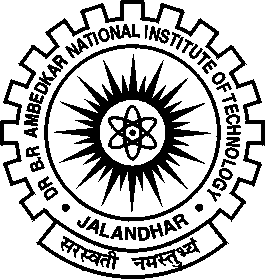 G T Road Bye Pass, Jalandhar-144011, Punjab (India)Application form for two-month internship in the department of Civil Engineering under research project “Investigations of Flow and Bed-morphology in Steep Mountain Streams” (PI: Dr Mahesh Patel)(Mail the scanned copy of duly filled and signed application form along with previous semister  mark sheets to patelm@nitj.ac.in)Name of Applicant:Present status of BTech:Name of University/Institute from where BTech is completed/enrolled:Department name from where BTech completed/enrolled:Postal Address:Permanent Address:Mobile No.:Email address:Father’s name:Gender (Male/Female):Date of Birth:Nationality:Education Qualification:Note: Submit mark sheets with this application having detail of courses and    marks/CGPA. Otherwise, application form will not be considered.Have you done a course on following during BTech Fluid Mechanics:Hydrology:Any numerical methods/programming course (mention name of course and programming languages you have used):I	hereby declare that the statement made in this application are true,complete and correct to the best of my knowledge and belief. I also ensure that during the internship, I will follow the institute rules and regulations. Consent of my parents for attending the internship at Dr B R Ambedkar NIT Jalandhar is already taken by me.Signature of applicant (with date)Forwarded by Head of Department/Institute (with seal)Name & SignatureExamination PassedInstitute/UniversityYear of Passing%Marks/CG PASpecialization10th12thCurrent BTech Semister